COBBYS PET AIKO Ušní kapky na čištění uší psů a koček s heřmánkemVeterinární přípravek určený pro zvířata. Forma produktu: Roztok na čištění uší. Složení: Voda, izopropylalkohol, extrakt z heřmánku, kyselina boritá, chlorofyl, parfém.Cílový druh: pro psy a kočky. Doporučené použití: Přípravek je vhodný pro rozpouštění a čištění nečistot uší psů a koček. Pravidelné čištění uší napomáhá snížit riziko vzniku patologických změn. Dávkování a způsob použití: Čistý vatový tampon nebo gázový tampon namočte do přípravku, poté vytřete maz a nečistoty z ucha. Po nanesení se přípravek úplně odpaří. Pokud zaznamenáte zatuchlý, nepříjemný zápach nebo jiné známky zánětu, kontaktujte svého veterinárního lékaře! Upozornění: Přípravek používejte pouze podle návodu. V případě kontaktu s očima nebo poškozenou pokožkou okamžitě omyjte velkým množstvím vody. POZOR: Hořlavina! Skladování: do 25 °C, v suchu, mimo přímé sluneční záření, chraňte před teplem. Uchovávejte mimo dohled a dosah dětí! Pouze pro zvířata!Způsob zacházení s nepoužitým materiálem a odpadem: Nepoužitý roztok a obalový odpad musí být zlikvidovány v souladu s místními právními předpisy.Doba použitelnosti: 1 rok od data výroby. Držitel rozhodnutí o schválení a distributor pro ČR: COBBYS PET ČR s.r.o., Tř. Míru 609/29, 779 00 Olomoucwww.cobbyspet.cz                info@cobbyspet.cz     Číslo schválení: 189-24/CČíslo šarže a datum exspirace: uvedeno na obalu100 ml 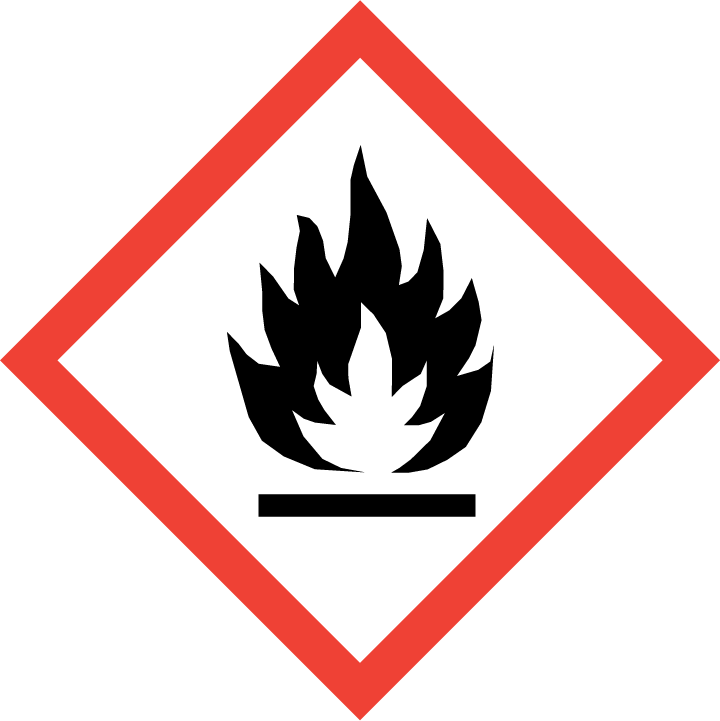 